ПИРОТЕХНИКА ДЕТЯМ НЕ ИГРУШКА!В преддверии и во время новогодних и рождественских праздников возрастает спрос на пиротехнические изделия. Следует помнить, что даже самые безобидные на вид «игрушки» являются пожароопасными и при неправильной эксплуатации могут причинить вред здоровью.Основное (к сожалению, очень редко соблюдаемое) правило – пиротехника детям не игрушка. Вообще. Продажа «огненных потех» детям до 16 лет запрещена и, если вы имеете возможность убедить своего ребенка воздержаться от опасной забавы – лучше это сделать. Но объяснить базовые вещи все равно следует, на всякий случай.Покупать можно только качественную пиротехнику в сертифицированных магазинах.Использовать можно только пиротехнику с «рабочим» сроком годности с соблюдением в точности инструкции.Использовать пиротехнику (кроме бенгальских огней и хлопушек) можно только на открытом воздухе, вдалеке от строений и насаждений.Запрещено переносить пиротехнику в карманах или на груди, оставлять у теплых батарей, бросать использованные гильзы в костер или на плиту.Необходимо отказаться от легковоспламеняемой одежды, подвязать длинные волосы и убедиться, что верхнюю одежду в случае загорания можно быстро скинуть, не помешают и защитные очки типа очков сварщика.Обязательно необходимо взять с собой средства защиты (в идеале – набор для первой помощи и маленький огнетушитель).Перед запуском следует убедиться, что в непосредственной близости нет животных, которые напугавшись могут неадекватно отреагировать.Запускать ракеты нужно только вертикально вверх. Никогда, даже в шутку не направляйте их на людей. Ни в коем случае нельзя поддаваться на подначки сверстников – подержать в руках горящую ракетницу, запустить петарду в комнате и т.д. Настоящие друзья на такие опасные вещи друзей не подбивают.Предложите маленьким детям их собственную праздничную альтернативу в виде разноцветных фонариков на батарейках или «химических» палочек и браслетов.Если фитиль потух, и пиротехника почему-то не запустилась, выжидаете не менее 5 минут, прежде чем подойти и выяснить, в чем именно дело. Обязательно следует залить пиротехнику водой или пеной, на случай самопроизвольного воспламенения в неподходящий момент.Если ЧП уже произошло – ни в коем случае не паниковать, а экстренно начинать ликвидировать последствия. Если возможности справиться самостоятельно нет, как можно быстрее вызывайте специалистов – пожарных и скорую помощь.Когда мы спрашиваем школьников о том, знают ли они эти правила, все в один голос говорят: «Конечно». Но, к сожалению, этими правилами подростки не пользуются. Почему? Потому что дети не знают, какую ответственность могут за это понести. Если в случае нарушения правил использования пиротехники причинен вред здоровью или значительный ущерб имуществу другого гражданина, то виновное лицо понесет уголовную ответственность.Несанкционированное использование пиротехники в общественных местах может быть расценено как мелкое хулиганство по ст. 20.1. Ко АП РФ, за совершение которого предусмотрен штраф в размере от 500 до 1000 рублей или административный арест на срок до 15 суток.Если противоправное деяние будет совершено подростком, не достигшим возраста, с которого наступает уголовная и административная ответственность, то комиссией по делам несовершеннолетних применяются меры воздействия воспитательного характера (постановка на учет, проведение индивидуальной профилактической работы, обращение в суд с ходатайством о направлении подростка в специальное учебно-воспитательное учреждение закрытого типа).В школах города Пыть-Яха с обучающими каждый год проводятся профилактические беседы. Однако, этого мало. Дети учатся на примере родителей и, как правило, лучше слушают их. Поэтому, пожалуйста, расскажите им о том, что пользоваться пиротехникой совершенно не безопасно. Любое неверное движение может привести к трагедии. Пусть будет детство наших детей безопасным!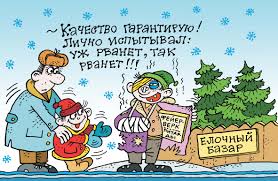 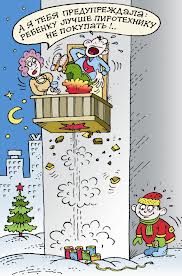 